Upload user to unenroll test notes:Test 1 - 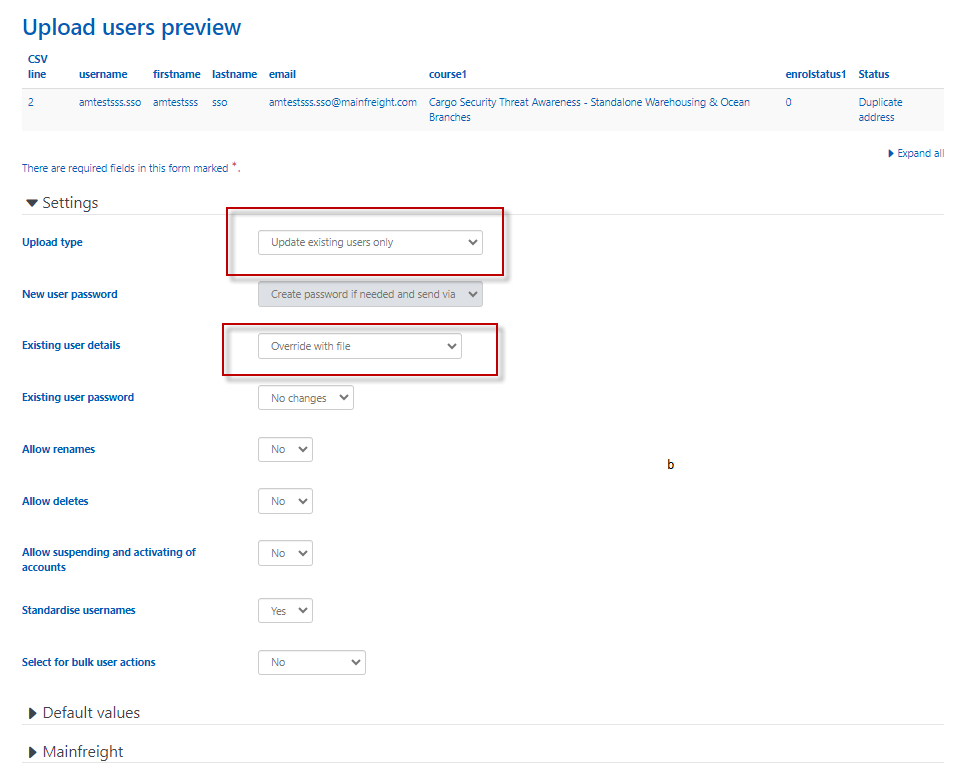 Results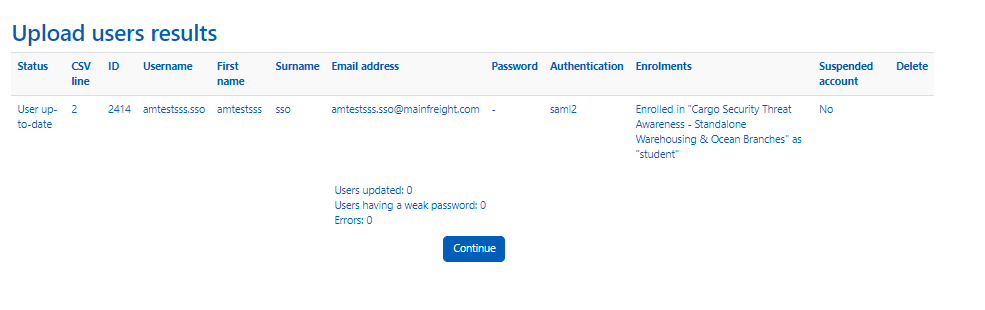 Test 2 - 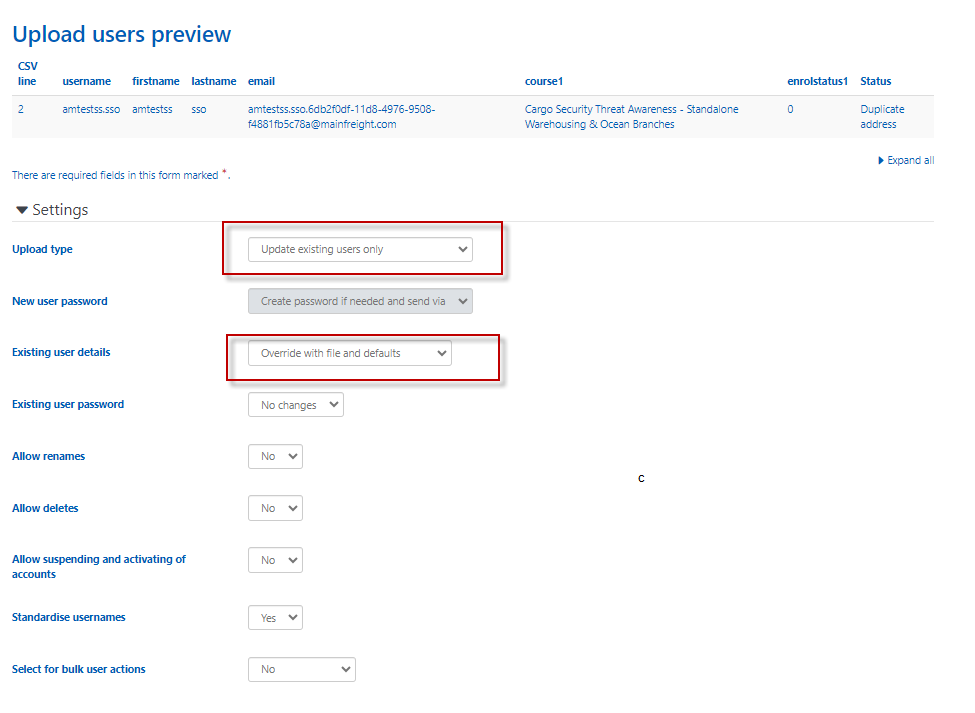 Results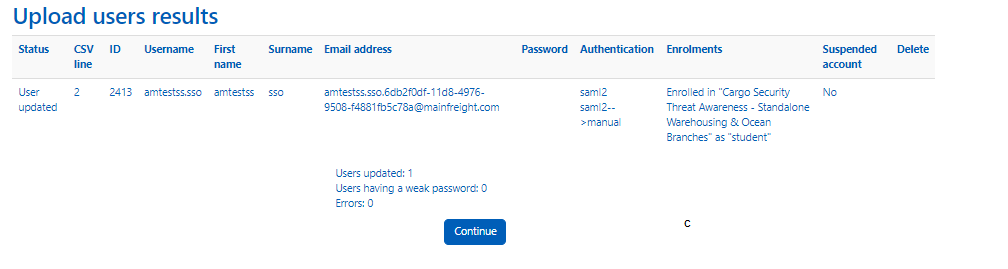 Test 3 - 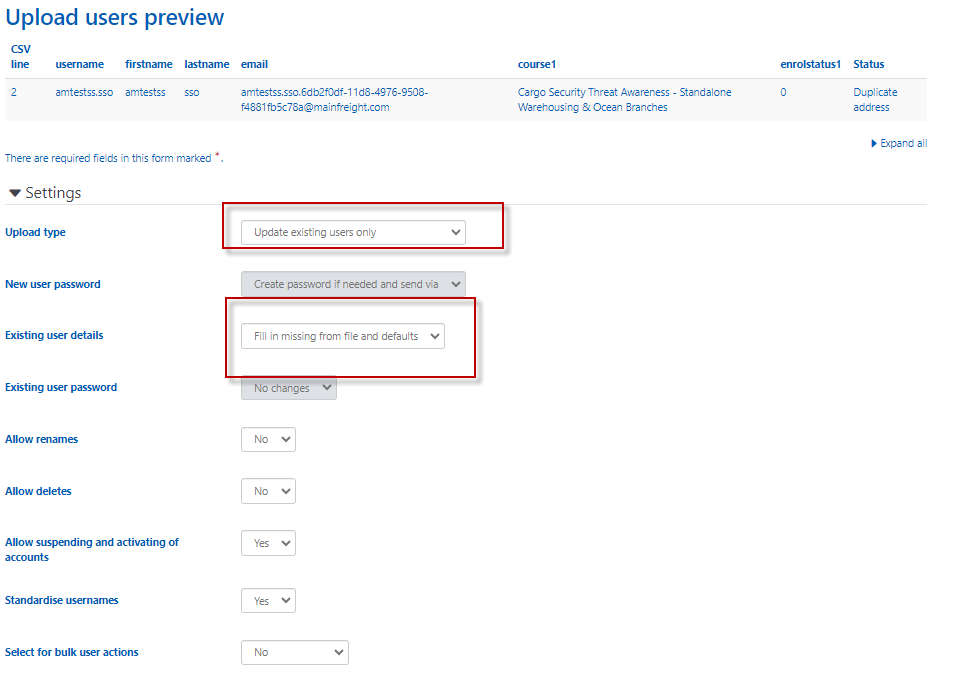 Results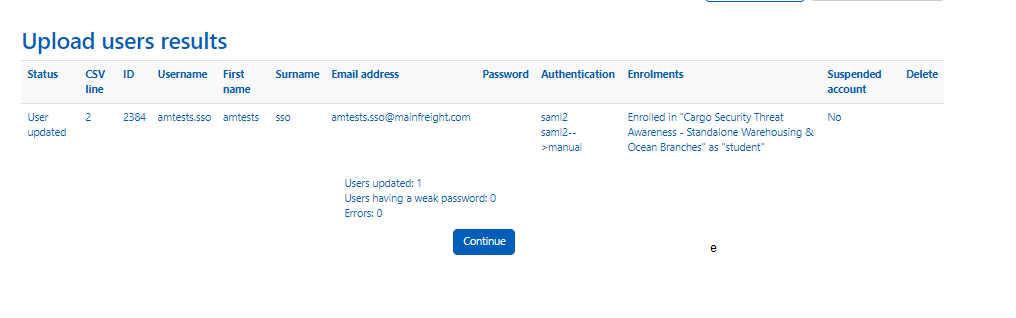 